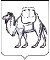 ТЕРРИТОРИАЛЬНАЯ  ИЗБИРАТЕЛЬНАЯ  КОМИССИЯГОРОДА  СНЕЖИНСКАР Е Ш Е Н И Е14 февраля  2018 года                                                                                                 №34/2-4О назначении в состав участковых избирательных  комиссий Рассмотрев предложения по кандидатурам для назначения в состав участковой избирательной комиссии, в соответствии со статьями 22, 27 Федерального закона от 12 июня 2002 года №67-ФЗ «Об основных гарантиях избирательных прав и права на участие в референдуме граждан Российской Федерации» территориальная избирательная комиссия города СнежинскаРЕШИЛА:Назначить в состав участковой избирательной комиссии избирательного участка     № 2272 членом с правом решающего голоса Говорухина Андрея Глебовича, 1965 года рождения, образование среднее специальное, ООО «Автотранспортное предприятие», директор,  предложен в состав комиссии собранием избирателей по месту работы.Назначить в состав участковой избирательной комиссии избирательного участка      № 2272 членом с правом решающего голоса Данилову Юлию Владимировну, 1979 года рождения, образование высшее, ФГУП «РФЯЦ-ВНИИТФ», инженер - экономист, предложена в состав комиссии собранием избирателей по месту работы.Назначить в состав участковой избирательной комиссии избирательного участка №1286 членом с правом решающего голоса Егорову Светлану Валентиновну, 1963 года рождения, образование высшее, МБДОУ «Детский сад компенсирующего вида № 26», музыкальный руководитель, предложена в состав комиссии Снежинским местным отделением Всероссийской политической партии «Единая Россия».Назначить в состав участковой избирательной комиссии избирательного участка №1273 членом с правом решающего голоса Жирнову Елену Геннадьевну, 1981 года рождения, образование высшее, ФГБУЗ ЦМСЧ№15 ФМБА России, медицинская участковая сестра городской поликлиники, предложена в состав комиссии Снежинским отделением   политической партии «КОММУНИСТИЧЕСКАЯ ПАРТИЯ РОССИЙСКОЙ ФЕДЕРАЦИИ».Назначить в состав участковой избирательной комиссии избирательного участка №1286 членом с правом решающего голоса Першина Сергея Витальевича, 1971 года рождения, образование высшее, ФГУП «РФЯЦ-ВНИИТФ», ведущий инженер, предложен в состав комиссии Снежинским отделением   политической партии «КОММУНИСТИЧЕСКАЯ ПАРТИЯ РОССИЙСКОЙ ФЕДЕРАЦИИ».Назначить в состав участковой избирательной комиссии избирательного участка      № 2272 членом с правом решающего голоса Свинтицкую Светлану Владимировну, 1961 года рождения, образование высшее, ФГУП «РФЯЦ-ВНИИТФ», инженер, предложена в состав комиссии собранием избирателей по месту работы.Назначить в состав участковой избирательной комиссии избирательного участка №1273 членом с правом решающего голоса Ублинскую Ирину Григорьевну, 1961 года рождения, образование высшее, ФГУП «РФЯЦ-ВНИИТФ», ведущий инженер, предложена в состав комиссии местным отделением Политической партии СПРАВЕДЛИВАЯ РОССИЯ в г. Снежинск Челябинской области8. Разместить настоящее решение на сайте избирательной комиссии города Снежинска в информационно-телекоммуникационной сети Интернет.Председатель комиссии                                                                    А.В. КомиссаровСекретарь комиссии                                                                          О.В. Тараторина